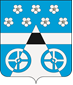 АДМИНИСТРАЦИЯ СЕЛЬСКОГО ПОСЕЛЕНИЯ ЛОПАТИНО МУНИЦИПАЛЬНОГО РАЙОНА ВОЛЖСКИЙ САМАРСКОЙ ОБЛАСТИПОСТАНОВЛЕНИЕот «07» апреля 2021 г.  № 93О внесении изменений в постановление № 304 от 18.11.2020г «Об оплате гражданами жилых помещений по договорам найма муниципального жилищного фонда в сельском поселении Лопатино муниципальном районе Волжский Самарской области на I полугодие 2021 года»         В соответствии с Жилищным кодексом Российской Федерации, Федеральным законом от 06.10.2003 № 131-ФЗ «Об общих принципах организации местного самоуправления в Российской Федерации», руководствуясь Уставом сельского поселения Лопатино, Администрация сельского поселения Лопатино муниципального района Волжский Самарской области.ПОСТАНОВЛЯЕТ:Внести изменение в постановление № 304 от 18.11.2020г «Об оплате гражданами жилых помещений по договорам найма муниципального жилищного фонда в сельском поселении Лопатино муниципальном районе Волжский Самарской области на I полугодие 2021 года»: пункт 2 читать в следующей редакции: установить размер платы за содержание жилых помещений для нанимателей жилых помещений по договорам социального найма и договорам найма специализированных жилых помещений муниципального жилищного фонда согласно Приложению № 2.Дополнить пункт 3 следующим: размер платы за содержание жилых помещений для собственников жилых помещений, которые не приняли решение о выборе способа управления многоквартирным домом, решение об установлении размера платы за содержание жилого помещения, устанавливается равным размеру платы за содержание жилых помещений для нанимателей жилых помещений по договорам социального найма и договорам найма специализированных жилых помещений муниципального и государственного жилищных фондов, согласно приложениям № 2, № 3 к настоящему постановлению.Настоящее постановление опубликовать в газете «Волжская новь».Контроль за выполнением настоящего постановления оставляю за собой.         Глава сельского поселения Лопатино                                        В.Л. ЖуковПРИЛОЖЕНИЕ № 1к постановлению Администрации                                                                               сельского поселения Лопатино  муниципального района Волжский                                                                            Самарской области                                                                                  от 18.11.2020 г № 304Размер платыза пользование жилыми помещениями (плата за наем) для нанимателей жилых помещений по договорам найма и договорам найма специализированных жилых помещений муниципального жилищного фондаПримечание:        Граждане, признанные в установленном порядке малоимущими, проживающие по договору социального найма, освобождаются от внесения платы за наем жилого помещения.                                                                                       ПРИЛОЖЕНИЕ № 2к постановлению Администрации                                                                            сельского поселения Лопатино муниципального района Волжский                                                                                          Самарской области                                                                                       от 18.11. 2020 г № 304Размер платы за содержание жилых помещений для нанимателей жилых помещений по договорам социального найма и договорам найма специализированных жилых помещений муниципального жилищного фонда и собственников помещений в многоквартирных домах, которые не приняли на общем собрании решение об установлении размера платы за содержание жилого помещения          Примечание:	В размер платы по содержанию жилых помещений не включены расходы граждан на оплату холодной воды, горячей воды, отведения сточных вод, электрической энергии, потребляемых при выполнении минимального перечня услуг и работ, необходимых для обеспечения надлежащего содержания общего имущества в многоквартирном и жилом домах.	Размер расходов граждан на оплату холодной воды, горячей воды, отведения сточных вод, электрической энергии, потребляемых при выполнении минимального перечня услуг и работ, необходимых для обеспечения надлежащего содержания общего имущества в многоквартирном и жилом домах, при условии, что конструктивные особенности многоквартирного дома предусматривают возможность потребления соответствующего коммунального ресурса при содержании общего имущества, определяется в соответствии с Правилами предоставления коммунальных услуг собственникам и пользователям помещений в многоквартирных домах и жилых домов, утвержденными Постановлением Правительства РФ от 06.05.2011 №354, по формуле:Pi один = Vi один * Tkpгде
	Vi один – объем (количество) коммунального ресурса, предоставленный за расчетный период на общедомовые нужды в многоквартирном или жилом доме и приходящийся на i-е жилое помещение (квартиру, комнату в коммунальной квартире)	Ткр – тариф на соответствующий коммунальный ресурс, установленный в соответствии с приказом министерства энергетики и жилищно-коммунального хозяйства Самарской области.                                                                                           ПРИЛОЖЕНИЕ 3к постановлению Администрации                                                                               сельского поселения Лопатино муниципального района Волжский                                                                                                   Самарской области                                                                        от 18.11.2020 г № 304Размер платыпо техническому обслуживанию внутридомового газового оборудования, систем противопожарной автоматики, крышных котельных для нанимателей жилых помещений по договорам социального найма и договорам найма специализированных жилых помещений муниципального жилого фондаТехническое обслуживание систем противопожарной автоматики (ППА) Техническое обслуживание систем внутридомового газового оборудования                                                              (ВДГО) 3. Техническое обслуживание крышных котельных Примечание:Установленный размер платы применяется для нанимателей жилых помещений по договорам социального найма и договорам найма жилых помещений государственного и муниципального жилищного фонда в случае, если многоквартирные дома и жилые дома оборудованы системами противопожарной автоматики, внутридомовым газовым оборудованием и крышными котельными.№п/пКатегории многоквартирного домаПлата за 1 м2 площади в месяц (руб.) с учетом НДС№п/пКатегории многоквартирного домас 01.01.2021г по 30.06.2021г1Жилые дома, имеющие все виды удобств, кроме мусоропровода7,262Жилые дома, имеющие все виды удобств, кроме лифта и мусоропровода6,313Жилые дома, имеющие не все виды удобств6,114Неблагоустроенные и ветхие жилые дома0,44№п/пСтепень благоустройства жилых домовПлата за 1 м2 площади в месяц (руб.) с учетом НДСПлата за 1 м2 площади в месяц (руб.) с учетом НДСПлата за 1 м2 площади в месяц (руб.) с учетом НДС№п/пСтепень благоустройства жилых домовс 01.01.2021 г по 30.06.2021гс 01.01.2021 г по 30.06.2021гс 01.01.2021 г по 30.06.2021г№п/пСтепень благоустройства жилых домовдля граждан, проживающих в с.п. Лопатино, кроме граждан, проживающих в с. п. Лопатино, п. Придорожный, микрорайон «Южный город» для граждан, проживающих в с.п. Лопатино, кроме граждан, проживающих в с. п. Лопатино, п. Придорожный, микрорайон «Южный город» для граждан, проживающих в с.п. Лопатино, п. Придорожный, микрорайон «Южный город»№п/пСтепень благоустройства жилых домовобщийжилойобщий1Жилые дома, имеющие все виды удобств, кроме мусоропровода22,6827,1524,832Жилые дома, имеющие все виды удобств, кроме лифта и мусоропровода17,8121,3519,993Жилые дома, имеющие не все виды удобств14,4317,28-4Неблагоустроенные и ветхие жилые дома, а так же дома, признанные аварийными5,015,93-Количество этажейЦена за 1 кв. м общей площади в месяц (в рублях), с учетом НДС<*>Количество этажейс 01.01.2021 г по 30.06.2021 гВ 12-этажных домах1,00В домах от 14 до 16 этажей0,65В домах свыше 16 этажей0,55Цена за 1 кв. м общей площади в месяц (в рублях), с учетом НДСс 01.01.2021 г по 30.06.2021 гЗа 1 кв. м общей площади1,06Количество этажейЦена за 1 кв. м общей площади в месяц (в рублях), с учетом НДСКоличество этажейс 01.01.2021 г по 30.06.2021 гЖилые дома со всеми удобствами, коммунальные услуги по отоплению и горячему водоснабжению              в которых предоставляются от крышной котельной, включенной в состав              общего имущества многоквартирного домаДо 12 этажей включительно, включая дома переменной этажности4,60Жилые дома со всеми удобствами, коммунальные услуги по отоплению и горячему водоснабжению              в которых предоставляются от крышной котельной, включенной в состав              общего имущества многоквартирного домаВыше 12 до 16 этажей включительно4,54Жилые дома со всеми удобствами, коммунальные услуги по отоплению и горячему водоснабжению              в которых предоставляются от крышной котельной, включенной в состав              общего имущества многоквартирного домаВыше 16 этажей3,86